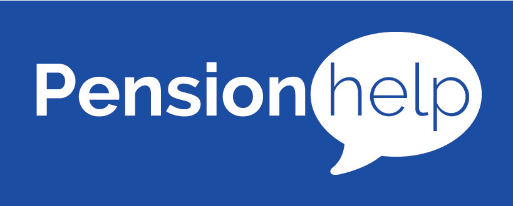 Job Description – Case File Fact Finder Job Title 	Case File Fact FinderReports to 	PTS SupervisorLocation	ManchesterPurpose of the Role	Provide administration support to the ‘Know Your Client’ area of the business, by confirming and recording clients personal data.  Reporting to the PTS Advice Supervisor. Principal accountabilities:	                Pre-Discussion Check: Check the client has completed our FormsConfirmation Discussion: Liaise with clients by phone to confirm information.Submitted by the client                   Appropriate Queries: 	Recognising errors the client may have submitted and querying them                Pensionhelp Process:	have sufficient knowledge to outline our process to help the client to prepare to enter our advice process	Chase the client for responses as appropriate.To update the prevailing databases Liaise with colleagues and flag any potential issues to line manager.To make and answer telephone calls as necessary and have a friendly and professional manner at all times.General for all staff	The principle accountabilities will change from time to time and the post holder is required to undertake any additional duties as deemed appropriate.	Staff are required to have a Personal Development plan and to participate in training, meetings or conference considered relevant to their job.	Staff must carry out their duties with full regard to the rules, policies and procedures and conditions of service contained in the staff handbook.	To abide by the company’s policies and procedures.To adhere to all health and safety legislation.To undertake any other task deemed reasonable within your skill set.Qualifications & Experience:	At least 6 months office experience. Preferably in a financial services background.Competencies:	Excellent organisational skills, meticulous attention to detail.	Exceptional verbal and written communication skillsAble to manage workflow and communicate effectively Self-directed approach and strong sense of ethicsStrong Microsoft Office Skills of a standard to perform any tasks for the role (to include use of a client database, email, web, and any other systems that are required from time to time.Knowledge and understanding of the regulatory standardsValuesValuesPerformanceLearn from and apply feedback from Manager to improve performanceEmbrace training that will benefit the customer, company, colleagues and individualPlaces company goals above personal objectives.Customer ServiceEnsure that focus is on the needs of the customer delivering efficient and effective service deliveryIntegrityHonest and ethical behaviour in all activitiesUphold the highest personal Professional standardsCommitted to equality and Diversity in the workplace.Work honestly and ethically with zero tolerance for unscrupulous behaviourStrive to fulfil commitmentsAccepts responsibility for actions and results of those actionsMakes consistent decisions regardless of situation or outside pressuresTransparencyProvision of clear and understandable information to customers and colleagues on all aspects of responsibilitiesInitiativeAnticipate problems and address/escalate issues before crisis situations developActively work to identify improvements areas of company processesTeamworkEncourages and supports other employeesExhibit good listening skillsWilling to collaborate with colleagues